Що таке QR-код та як його використовувати вчителю?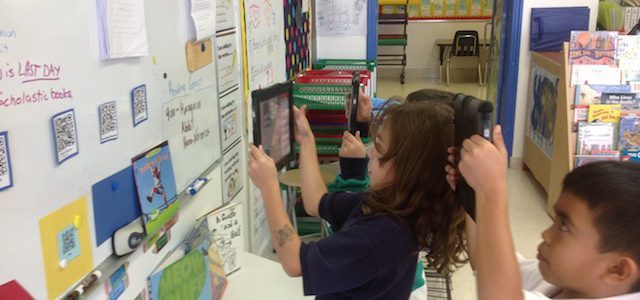 QR-код (від англ. Quick response — швидкий відгук) – це винайдений близько двадцяти років тому в Японії двовимірний штрих-код, який дозволяє кодувати будь-яку інформацію – текст, веб-посилання, номер телефону та багато чого іншого. QR-код візуально представлений у вигляді чорно-білого квадрату, що нагадує лабіринт. В одному QR-коді можна зашифрувати: 7089 цифр, 4296 символів (у тому числі кирилицею), 1817 ієрогліфів. Код може містити будь-яку текстову комбінацію, що складається з цифр і символів.Головною перевагою QR-коду над звичайним штрих-кодом є можливість сканування звичайною камерою смартфона та великий обсяг інформації, що кодується. Готовий QR-код являє собою зображення в форматі JPG, яке можна розмістити на своєму веб-ресурсі, опублікувати в соціальній мережі, роздрукувати на будь-якій поверхні (папір, футболка, чашка, пластик тощо) та повісити на стіні чи дошці або просто відкрити на своєму смартфоні та показати іншим.Найбільшої популярності QR-коди набули серед користувачів мобільного зв’язку – встановивши програму-розпізнавач, абонент може моментально заносити в свій телефон текстову інформацію, додавати контакти в адресну книгу, переходити по web-посиланнях, відправляти SMS-повідомлення тощо.Сьогодні українці використовують QR-коди для зчитування інформації про квитки на залізничний транспорт, реклами, контактної інформації, входження на деякі сайти (наприклад, Приват24 тощо) та багато іншого.Саме активне використання в повсякденному житті, легкість зчитування та кодування, наявність смартфонів у більшості населення стали причиною популярності використання QR-кодів серед вчителів та здобувачів освіти для навчання. То ж, давайте розберемося, що саме і як можна кодувати.Що кодувати?Надто довге посилання на ресурс Інтернету, потрібний для навчання: відео з YouTube, локацію на Google картах, файл з хмари (Google, Microsoft, Dropbox тощо), профіль (група чи сторінка) в соцмережах, телефонний номер або e-mail.Приховану підказку для тих здобувачів освіти, яким складно виконати вправу, розв’язати задачу. Це можуть бути означення, правила та алгоритми, зразки виконаних завдань, відповіді на загадки та багато чого іншого.Посилання на вікторини, інтерактивні вправи, тести та анкети. Існує ряд Інтернет-ресурсів, які автоматично генерують QR-коди-посилання: https://learningapps.org/, http://www.triventy.com/, https://www.plickers.com/, http://www.classtools.net/ тощо.Відповіді на завдання вчителя (створюють здобувачі освіти) – текстові повідомлення, відповіді на задачі чи загадки тощо.Підказки для квесту, розмістивши їх в потрібних місцях закладу освіти.Оголошення та інструкції на стендах, дошках оголошень (якщо їх надто багато)).Контактну інформацію на візитній картці вчителя, адміністрації навчального закладу, на бейджах учасників конференцій (семінарів); ідентифікація здобувачів освіти у віртуальному кабінеті бібліотеки або дистанційного курсу.Інтерактивну розповідь. Наприклад, здобувачам освіти потрібно придумати розповідь, що складається з декількох частин – в кінці кожної, як у комп’ютерній грі, буде кілька варіантів продовження. Можна створити інтерактивну версію казки про червону шапочку: з першого QR-коду зчитується зав’язка, а продовження можна вибрати самостійно («Скануйте код під номером 2, щоб героїня пішла безпосередньо через ліс, або під номером 3, щоб вона обійшла небезпечну дорогу»).Як кодувати?Для створення власного QR-коду знадобиться Інтернет і інформація, яку потрібно закодувати. Серед українських та україномовних ресурсів для створення QR-кодів слід виділити наступні:http://qrcodes.com.ua/ (Інструкція по роботі з сервісом).http://www.qr-code.com.ua (Інструкція по роботі з сервісом).http://ua.qr-code-generator.com (Інструкція по роботі з сервісом)Якщо ж бажаєте скористатися альтернативними варіантами, введіть в рядку адреси вашого браузера таку умову пошуку: «створити QR-код».Як зчитувати?Програм для зчитування QR-кодів надзвичайно велика кількість, а тому писати про ті чи інші немає сенсу, тим більше, що в більшості сучасних смартфонів «вшита» програма зчитування QR-кодів (наприклад, програма «Сканер» в Xiaomi), а функцію розпізнавання цих кодів мають інші популярні додатки (наприклад, Viber). Але якщо програми для зчитування QR-коду немає, необхідно увійти в магазин додатків (для Andriod – Play Market, для iOS – iTunes).Тим, у кого немає смартфона, допоможе ряд сайтів, як-от https://www.the-qrcode-generator.com/scan, а для тих, хто використовує Google Chrome, достатньо додати розширення з магазину.